Исх. 02/29-1-А от 29.02.2020Сопредседателям Рабочей группы по подготовке предложений о внесении поправок в Конституцию Российской ФедерацииА.А. Клишасу, П.В. Крашенинникову, Т.Я. ХабриевойУважаемый Андрей Александрович!Уважаемый Павел Владимирович!Уважаемая Талия Ярулловна!Общественное объединение - Общественный уполномоченный по защите семьи много лет занимается защитой института семьи в России, оказывая среди прочего консультативное содействие органам государственной власти в экспертной и законопроектной деятельности. Руководствуясь рекомендацией Президента РФ В.В. Путина по максимальному учету общественного запроса при подготовке поправок к Конституции, мы подготовили предложения в части широко дискутируемой в обществе проблемы -  о необходимости защиты жизни ребенка с момента зачатия. Данную поправку мы предлагаем увязать с ранее предложенными нами поправками по защите традиционных духовно-нравственных и семейных ценностей, взаимосвязь которых очевидна.  Дополнить статью 71 Конституции РФ пунктом «е.1» в следующей редакции:«В ведении Российской Федерации находятся: …е.1) установление основ государственной семейной политики в целях защиты традиционных семейных ценностей, включая защиту брака как союза мужчины и женщины и жизни ребенка с момента зачатия;».Пункт «ж» части 1 статьи 72 Конституции РФ изложить в следующей редакции:«ж) координация вопросов здравоохранения; защита семьи, материнства, отцовства и детства, включая защиту жизни ребенка с момента зачатия; социальная защита, включая социальное обеспечение; защита подрастающего поколения от информации, причиняющей вред их здоровью и (или) развитию;».Пункт «е» части 1 статьи 114 Конституции РФ изложить в следующей редакции:«1. Правительство Российской Федерации:е) осуществляет меры по обеспечению законности, прав и свобод граждан, охране собственности и общественного порядка, защите традиционных российских духовно-нравственных и семейных ценностей, включая защиту брака как союза мужчины и женщины и жизни ребенка с момента зачатия; борьбе с преступностью;».Кроме того, мы выступаем категорически против идей о включении в Конституцию РФ категории «прав ребенка», которые атомизируют ребенка, противопоставляя его родителям, подрывая целостность семьи, и которые будут основанием для агрессивного внедрения в России  антисемейных технологий. В этом же смысле следует оценивать любые идеи об особой защите в Конституции ребенка, подразумевающие защиту от родителей, в том числе идею защиты «достоинства ребёнка». По определению «достоинство - это внутренняя оценка самой личностью своих собственных качеств и способностей». Если родитель оценит способности своего ребенка ниже, чем сам ребенок, это может повлечь санкции и вмешательство в семью. Также мы выступаем против включения в Конституцию РФ принципа «приоритета семейного воспитания». Важно понимать, что по действующему законодательству понятие "семьи" охватывает, к сожалению, платные (приемные, патронатные) семьи, в которые​ перетекают дети, отобранные из бедных родных семей. Это нам хорошо известно из практики. Приемные семьи имеют финансовую поддержку, многократно превышающую поддержку кровных родителей, что стимулирует отобрание детей у последних. При этом отобранные дети передаются в платные семьи в обход детского дома, которые необоснованно разрушаются под лозунгами: «Семья лучше». (Вопрос однако в том, что платная «семья» в основе своей имеет не любовь и жертвенность, а  зарабатывание денег, поэтому применение термина «семья» в отношении людей, за деньги временно занимающихся чужими детьми, неверно). Между тем, лишь в детдомах есть реальная возможность сохранить связь временно отобранных детей и родных родителей, поскольку обычно детдом жестко не препятствует встречам родных родителей и детей в отличие от платных "семей", которые блокируют всякую возможность вхождения в их жизнь, в т.ч. родных родителей ребёнка, приносящего им прибыль. Кроме того, злоупотребления в отношении отобранных детей проще установить именно в детском доме, где он на виду у массы​ детей, в отличие в закрытой платной "семьи". Это мы знаем из практики. В США преступления в фостерных семьях случаются в 6 раз чаще, чем в общественных местах. С учетом изложенного настоятельно просим не допустить включения в Конституцию РФ категории «прав ребенка» и принципа «приоритета семейного воспитания». Ранее направленные нами поправки по другим вопросам сохраняют свою актуальность (по защите персональных данных и др.), просим их также учесть.      С уважением, 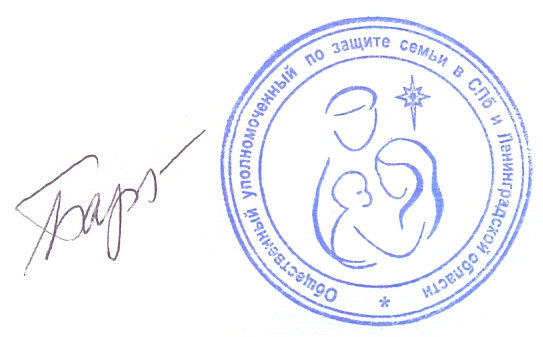      Общественный Уполномоченный по защите семьи     в Санкт-Петербурге и Ленинградской области                                             Баранец О.Н.    